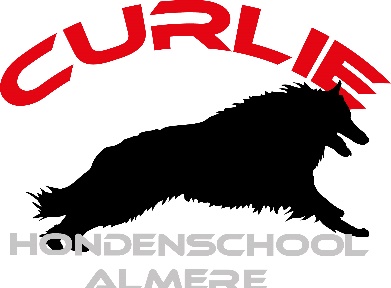 InschrijfformulierBovenstaand s.v.p. invullen en mailen naar hondenschool@curlie.eu Aanhef : heer / mevouwVoornaam :Achternaam :Adres (straatnaam en huisnummer) :Postcode :Woonplaats :Telefoonnummer (bij voorkeur mobiel) :Email :Roepnaam hond :Stamboomnaam (indien bekend) :Ras :Reu / teef :Geboorte datum :Cursus (puppy / jonge hond / obedience) :Ik heb de huisregels gelezen en ga accoord: